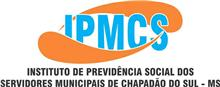                                                 RELATÓRIO RESUMIDO DE RECEITAS E DESPESAS      -        PERÍODO: 01-01-2019  a  31-01-2019Avenida Seis nº 1211 – Centro – Chapadão do Sul – MSCEP – 79560-000 – Fone/Fax (67) 3562-3497 CNPJ: 04.680.541/0001-69 E-mail: ipmcs@hotmail.comDescriçãoReceitasDespesasRendimentos das Aplicações Financeiras1.058.672,72Contribuição Patronal – Prefeitura e Câmara Municipal8.863,47Contribuição Funcional – Prefeitura e Câmara Municipal 154.056,11Contribuição de 04 Servidores Inativos 1.494,23Pagamento de Aposentadorias (116 Aposentados) 311.162,52Pagamento de Pensões  (27 Pensionistas)  45.249,49Complementação Salarial do Conselho Diretor  (3 Conselheiros Diretores)8.086,47ACONPREV – Consultoria Administrativa, Jurídica e Previdenciária Ltda – ME 6.256,20Plenus – Consultoria e Planejamento Contábil Eirelli 1.500,00Quality – Sistemas Ltda – locação de Software1.850,67ACTUARIAL – Assessoria e Consultoria Atuarial Ltda1.200,00OI, Sanesul e Energisa686,85Banco do Brasil – tarifas bancárias336,49BLIT Softwares e Tecnologia Digital Ltda ME – locação de servidor de e-mail e hospedagem de domínio 100,00DETRAN – despesa com Seguro Obrigatório – DPVAT 2018  e emplacamento do veículo Ford Ecosport 2018/2019 do IPMCS156,46Porto Seguro Cia Seguros Gerais – Seguro de 01 Veículo Novo - Ford ECOSPORT Flex Ano 2018 Modelo 2019 – Prata 3.646,70Diárias para Diretores e Conselheiros participarem de reunião com assessoria jurídica da ACONPREV em Campo Grande – MS.951,10Reembolso de despesas de viagem para a Diretora Presidente que participou de reunião com assessoria jurídica da ACONPREV em Campo Grande – MS.235,36                                                                                                                                                          TOTAL     R$                   1.223.086,53381.418,31TOTAL DAS APLICAÇÕES FINANCEIRAS EM 31/01/2019       R$ 98.852.853,58TOTAL DAS APLICAÇÕES FINANCEIRAS EM 31/01/2019       R$ 98.852.853,58TOTAL DAS APLICAÇÕES FINANCEIRAS EM 31/01/2019       R$ 98.852.853,58                     Conselho DiretorDiretora Presidente – Agnes Marli Maier Scheer MilerDiretora de Benefícios – Mariza SchultzDiretor Financeiro/Contador – Jairo de Freitas CardosoConselho CuradorPresidente – Sonia Teresinha Pena Fortes MaranVice Presidente - Tarcisio José AgnesSecretária – Rosana Carvalho Masson Anselmo José Alpe Eli de Melo RamosJacqueline Chagas Tomiazi BelotiRodrigo de Moraes GambaMaria José do Amaral LimaConselho FiscalPresidente – Luiz Fernando da Silva TorresSecretária – Ana Caroline LeviskiMauricio Bulhões Pereira Claudio Sebastião FerreiraIvani Langner Wiezoreck